Instytut Humanistyczno-Artystyczny. Projektowanie graficzne II stopnia.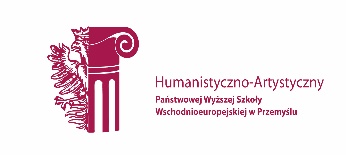 karta ZAJĘĆ (SYLABUS)I.  Zajęcia i ich usytuowanie w harmonogramie realizacji programu2. Formy zajęć dydaktycznych i ich wymiar w harmonogramie realizacji programu studiów3. Cele zajęćC 1-Student zdobywa zdolność do formułowania twórczego problemu, oswaja metody oraz narzędzia do obiektywnego przeprowadzenia po analizie syntetycznego kreowania zadania.C 2- Student rozwija zdolności plastyczne i predyspozycje do pracy analitycznego charakteru.C 3-Student aplikuje szeroki zakres wiadomości z dziedziny kultury a szczególnie sztuki wizualnej a także nauki i techniki.4. Wymagania wstępne w zakresie wiedzy, umiejętności i innych kompetencji. Znajomość i swobodne posługiwanie się  programem Adobe InDesign. Edytory wektorowe, Edytory rastrowe. Zdolności plastyczne i predyspozycje do pracy analitycznego charakteru.  Szeroki zakres wiadomości z dziedziny kultury, a szczególnie sztuki wizualnej, architektury, designu, również nauki oraz techniki. 5. Efekty uczenia się dla zajęć, wraz z odniesieniem do kierunkowych efektów uczenia się6. Treści kształcenia – oddzielnie dla każdej formy zajęć dydaktycznych (W- wykład, K- konwersatorium, L- laboratorium, P- projekt, PZ- praktyka zawodowa)P-projekt7. Metody weryfikacji efektów uczenia się  /w odniesieniu do poszczególnych efektów/8. Narzędzia dydaktyczne9. Ocena osiągniętych efektów uczenia się9.1. Sposoby ocenyOcena formującaOcena podsumowująca9.2. Kryteria oceny10. Literatura podstawowa i uzupełniającaLiteratura podstawowa:P. Rypson, Nie gęsi. Polskie projektowanie graficzne 1919-1949, Wyd. Karakter, Kraków 2011.J. Mrowczyk, M. Warda, PGR Projektowanie graficzne w Polsce, Wyd. Karakter, Kraków 2010.Q. Newark, Design i grafika dzisiaj. Podręcznik grafiki użytkowej, ABE Dom Wydawn, Warszawa 2006.K. Lenk, Krótkie teksty o sztuce projektowania, Wyd. Słowo/obraz/terytoria, 2011.
Literatura uzupełniająca :Ernst Gombrich Zmysł porządku o psychologii sztuki dekoracyjnej, UNIVERSITAS, 200911. Macierz realizacji zajęć12. Obciążenie pracą studenta13. Zatwierdzenie karty zajęć do realizacji.1. Odpowiedzialny za zajęcia:                                             Dyrektor Instytutu:Przemyśl, dnia  ………………………Jednostka prowadząca kierunek studiówInstytut Humanistyczno-ArtystycznyNazwa kierunku studiówProjektowanie GraficzneForma prowadzenia studiówstacjonarneProfil studiówpraktycznyPoziom kształcenia studia II stopniaNazwa zajęćFormy przestrzenneKod zajęćPG2 K08Poziom/kategoria zajęćZajęcia kształcenia kierunkowego(zkk)Status zajęćObowiązkowyUsytuowanie zajęć w harmonogramie realizacji zajęćSemestr I, IIJęzyk wykładowypolskiLiczba punktów ECTS7 pkt ECTS 3 pkt. ECTS sem. I / 2 pkt. ECTS sem. II/ 2 pkt. ECTS sem. III Koordynator zajęćProf. Tadeusz Błoński Odpowiedzialny za realizację zajęćProf. Tadeusz BłońskiWykład WĆwiczeniaCKonwersatoriumKLaboratoriumLProjektPPraktykaPZInne----9030/30/30--Lp.Opis efektów uczenia się dla zajęćOdniesienie do kierunkowych efektów uczenia się - identyfikator kierunkowych efektów uczenia sięW_01Posiada wiedzę z zakresu problematyki związanej z właściwym prezentowaniem myśli projektowej.P7S_WG-K_W02W_02Orientuje się w szerokim zakresie informacji o działaniach kreatywnych, płaskich i przestrzennych związanych z tematyką realizacji twórczych.P7S_WG-K_W04W_03Na podstawie swojej wiedzy i na bazie zebranych informacji formułuje własne oryginalne koncepcjeP7S_WG-K_W05U_01Wprowadza w optymalnej formie wcześniej zdobyte wiadomości, które w pracy semestralnej są prezentowane w takiej formie, która umożliwia obiektywizowaną percepcję. P7S_UW-K_U01U_02Posiada umiejętność posługiwania się środkami przekazu informacji oraz formalnymi i technicznymi metodami,  prezentując całość, czyli zawartośćtreści i formy.P7S_UW-K_U02U_03Posiada zdolności plastyczne i predyspozycje do pracy analitycznego charakteru.  Szeroki zakres wiadomości z dziedziny kultury, a szczególnie sztuki wizualnej, architektury, designu, również nauki oraz techniki. P7S_UW-K_U06K_01Pozyskuje informacje z różnych źródeł oraz poddaje je analizie, co pozwala na stałe aktualizowanie poziomu wiedzy.P7S_KR-K_K02K_02W sposób jasny i przekonywujący informuje o swoich dokonaniach twórczych, odpowiednio komentując je z wykorzystaniem środków umożliwiających optymalny przekaz.P7S_KK-K_K04K_03Jest zdolny pracować w zespole i właściwie reagować na pojawiające się nowe informacje oraz dążyć do właściwych decyzjiP7S_KO-K_K07Lp.Tematyka zajęć – szczegółowy opis bloków tematycznych Semestr IL.godzinP 1PRACA SEMESTRALNA (KOMPLEKSOWA) IProjekt mający wykazać zdolność do formułowania twórczego problemu.15P 2PRACA SEMESTRALNA (KOMPLEKSOWA) IIćwiczenie, zadanie ustalane będą na bieżąco i dobierane tak aby wykazały zdolności plastyczne i predyspozycje twórcze.15                                                            Razem                                                            Razem30 hLp.Tematyka zajęć – szczegółowy opis bloków tematycznych Semestr IIL.godzinP 3PRACA SEMESTRALNA (KOMPLEKSOWA) IIIwprowadzenie do zagadnienia, przegląd aktualnych dokonań.projekty  wstępne – szkice manualne i makiety. 30                                                            Razem                                                            Razem30 hLp.Tematyka zajęć – szczegółowy opis bloków tematycznych Semestr IIL.godzinP 4  PRACA SEMESTRALNA (KOMPLEKSOWA) IVprojekt wstępnykompozycja 30                                                            Razem                                                            Razem30 hSymbol efektu uczenia sięForma weryfikacjiForma weryfikacjiForma weryfikacjiForma weryfikacjiForma weryfikacjiForma weryfikacjiForma weryfikacjiSymbol efektu uczenia sięEgzamin ustnyEgzamin pisemnyKolokwiumProjektSprawdzian wejściowySprawozdanieInneW_01XRozmowa indywidualna W_02XRozmowa indywidualnaW_03XRozmowa indywidualnaU_01XRozmowa Obserwacja aktywnościU_02XRozmowa Obserwacja aktywnościU_03XRozmowa Obserwacja aktywnościK_01XRozmowa indywidualna K_02XRozmowa indywidualna K_03XRozmowa indywidualna SymbolForma zajęćN1Wykład wprowadzający  połączony z prezentacja prac artystycznych i dzieł sztuki   realizujących zagadnienia.N2Projekt artystyczny połączony z korektą i rozmową indywidualną. Konsultacje w trakcie realizacji pracy, indywidualne omówienie zadania po zakończeniu projektu.N3Całościowy przegląd dokonań / dyskusja stanowiąca podsumowanie etapu pracy/, ustalany indywidualnie z każdym studentem i na każdym etapie realizacji zadania.F1Ocena za realizację projektu 1 w sem. IF2Ocena za realizację projektu 2 w sem. IF3Ocena za realizację projektu 3 w sem. IIF4Ocena za realizację projektu 4 w sem. IIIP1Zaliczenie z oceną za I semestr na podstawie oceny F1, F2 (średnia zwykła)P2Ocena z egzaminu za II semestr na podstawie oceny F3 (średnia zwykła)P2Ocena z egzaminu za III semestr na podstawie oceny F4(średnia zwykła)Symsymbol efektu uczenia sięNa ocenę 3Na ocenę 3,5Na ocenę 4Na ocenę 4,5Na ocenę 5W_01W_02W_03Osiągnięcie zakładanych efektów uczenia się z pominięciem niektórych ważnych aspektów z obszaru sztuk wizualnych i grafiki użytkowej.Osiągnięcie zakładanych efektów uczenia się z pominięciem niektórych istotnych aspektów i zagadnień związanych ze sztuką i wiedzą o dokonaniach z obszaru projektowego.  Osiągnięcie zakładanych efektów uczenia się z pominięciem niektórych mniej istotnych aspektów związanych ze aktualnymi tendencjami w zakresie grafiki użytkowej.Osiągnięcie zakładanych efektów uczenia się obejmujących wszystkie istotne aspekty z pewnymi nieścisłościami  lub błędami w zakresie wiedzy o grafice  użytkowej, projektowaniu książek, broszur, czasopism, plakatów, opakowań, form przestrzennych.Osiągnięcie zakładanych efektów uczenia się obejmujących wszystkie istotne aspekty związane z obszarem grafiki projektowej. Zna zasady projektowania opakowań i innych form przestrzennych w komunikacji wizualnej. U_01U_02U_03Student osiągnął elementarne umiejętności z zakresu ocenianego efektu. Obecność na zajęciach,  zaliczenie wszystkich zadań. Ogólna sprawność manualna i warsztatowa. Spełnienie podstawowych wymagań dotyczących rozwiązań technologicznych w realizowanych zadaniach. Student uczęszcza na zajęcia, rozumie przekazywane treści i wykonuje polecenia związane z projektem. Student osiągnął  zakładane efekty uczenia się z zakresu ocenianego efektu.. Obecność na zajęciach,  zaliczenie wszystkich zadań, opanowanie materiału z zajęć na poziomie podstawowym. Posiada podstawową umiejętność wykorzystania rozwiązań technologicznych  w realizowanym projekcie. Realizuje zadania zgodnie z tematem uzyskując projekty możliwe do praktycznego zastosowania.Student osiągnął umiejętności z zakresu ocenianego efektu. Zdecydowanie wyróżniająca się w grupie realizacja zadań problemowych. Posiada wiedzę o środkach warsztatowych i formalnych umożliwiających świadomą kreację artystyczną w realizowanych projektach.Student osiągnął umiejętności z zakresu ocenianego efektu. Aktywny udział w zajęciach, zaangażowanie, postępy i systematyczna praca. Bierze się pod uwagę zarówno ocenę osiągniętego poziomu, jak i rozwój (inwencja i umiejętność realizowania zadań. Realizuje prace w oparciu o indywidualne twórcze inspiracje. Student wykazuje się dalece wykraczającymi ponad program zaangażowaniem, zdolnościami i innymi predyspozycjami w realizacjach z zakresu form przestrzennych.Student osiągnął w stopniu zaawansowanym umiejętności z zakresu ocenianego efektu. Pomysłowość i oryginalność wykonanych zadań. Umiejętność realizacji zadań w sposób manualny, jak i przy użyciu narzędzi komputerowych. Zaawansowanie warsztatowe i właściwy dobór środków artystycznych i warsztatowych do wyrażenia własnej artystycznej wizji. Poszukiwanie nieszablonowych rozwiązań i subiektywna interpretacja tematu. Aktywnie uczestniczy w zajęciach, zna i wykorzystuje zalecaną literaturę. K_01K_02K_03Student posiada w stopniu elementarnym świadomości w zakresie ocenianego efektu obejmującego kompetencje zawodowe i społeczne i powinien być świadomy  konieczności stałego uzupełniania swoich wiadomości. Posiada umiejętność podejmowania prac z wykorzystaniem całej swojej wiedzy i umiejętności warsztatowych.Student posiada świadomość w zakresie ocenianego efektu obejmującego kompetencje zawodowe i społeczne i wie o konieczności stałego uzupełniania swoich wiadomości i umiejętności i rozwija ją w kreatywnym działaniu.Student posiada ponad przeciętną świadomość w zakresie ocenianego efektu obejmującego kompetencje zawodowe i społeczne w świetle poszerzającej się wiedzy. Jest zdolny do samodzielnych zadań wykorzystując zdobytą wiedzę, rozwija ją w kreatywnym działaniu. Jest zdolny do współpracy w zespole projektowym i posiada kompetencje zawodowe do podejmowaniawłaściwych decyzji.Symbolefektu uczenia sięOdniesienie efektu do efektów zdefiniowanych dla programu   Cele zajęćTreści programoweNarzędzia dydaktyczneSposoby ocenyW_01K_W02C 1, C 2, C 3P 1, P 2, P3, P4N 1F1, F2, F3, F4W_02K_W04C 1, C 2, C 3P 1, P 2, P3, P4N 1F1, F2, F3, F4W_03K_W05C 1, C 2, C 3P 1, P 2, P3, P4N 1F1, F2, F3, F4U_01K_U01C 1, C 2, C 3P 1, P 2, P3, P4N2, N3F1, F2, F3, F4U_02K_U02C 1, C 2, C 3P 1, P 2, P3, P4N2, N3F1, F2, F3, F4U_03K_U06C 1, C 2, C 3P 1, P 2, P3, P4N2, N3F1, F2, F3, F4K_01K_K02C 1, C 2, C 3P 1, P 2, P3, P4N2, N3F1, F2, F3, F4K_02K_K04C 1, C 2, C 3P 1, P 2, P3, P4N2, N3F1, F2, F3, F4K_03K_K07C 1, C 2, C 3P 1, P 2, P3, P4N2, N3F1, F2, F3, F4Forma aktywnościŚrednia liczba godzin na zrealizowanie aktywnościUdział w wykładach 0Udział w ćwiczeniach0Udział w konwersatoriach/laboratoriach/projektach30/30/30Udział w praktyce zawodowej0Udział nauczyciela akademickiego w egzaminie (semestralny przegląd prac)2/2/2Udział w konsultacjach4/4/4Suma godzin kontaktowych36/36/36Samodzielne studiowanie treści wykładów0Samodzielne przygotowanie do zajęć kształtujących umiejętności praktyczne35/10/10Przygotowanie do konsultacji2/2/2Przygotowanie do egzaminu i kolokwiów (semestralny przegląd prac)2/2/2Suma godzin pracy własnej studenta39/14/14Sumaryczne obciążenie studenta75/50/50Liczba punktów ECTS za zajęcia3/2/2 pkt. ECTSObciążenie studenta zajęciami kształtującymi umiejętności praktyczne65/40/40Liczba punktów ECTS za zajęcia kształtujące umiejętności praktyczne3/2/2 pkt. ECTS